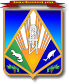 МУНИЦИПАЛЬНОЕ ОБРАЗОВАНИЕХАНТЫ-МАНСИЙСКИЙ РАЙОНХанты-Мансийский автономный округ – ЮграАДМИНИСТРАЦИЯ ХАНТЫ-МАНСИЙСКОГО РАЙОНАР А С П О Р Я Ж Е Н И Еот 20.12.2017                                                                                          № 1320-рг. Ханты-МансийскОб утверждении списков источников комплектования архивного отдела администрации Ханты-Мансийского района В соответствии со статьями 4, 20 Федерального закона 
от 22 октября 2004 года № 125-ФЗ «Об архивном деле в Российской Федерации», статьей 15 Федерального закона от 6 октября 2003 года 
№ 131-ФЗ «Об общих принципах организации местного самоуправления в Российской Федерации», подпунктами 4.2.1, 4.2.2 пункта 4.2 Правил организации хранения, комплектования, учета и использования документов Архивного фонда Российской Федерации и других архивных документов в государственных и муниципальных архивах, музеях 
и библиотеках, организациях Российской академии наук, утвержденных приказом Министерства культуры и массовых коммуникаций Российской Федерации от 18 января 2007 года № 19:1. Утвердить список организаций – источников комплектования архивного отдела администрации Ханты-Мансийского района 
на 2018 – 2020 годы согласно приложению 1.2. Утвердить список граждан (собственников или владельцев личных архивных документов) – источников комплектования архивного отдела администрации Ханты-Мансийского района на 2018 – 2022 годы согласно приложению 2.3. Признать утратившим силу распоряжение администрации Ханты-Мансийского района от 31 июля 2014 года № 1032-р «Об утверждении списка граждан (собственников или владельцев личных архивных документов) – источников комплектования архивного отдела администрации Ханты-Мансийского района на 2014 – 2017 годы». 4. Контроль за выполнением распоряжения возложить 
на заместителя главы района, курирующего деятельность архивного отдела.Глава Ханты-Мансийского района                                               К.Р.МинулинПриложение 1 к распоряжению администрации Ханты-Мансийского районаот 20.12.2017 № 1320-рС П И С О К организаций – источников комплектования архивного отдела администрацииХанты-Мансийского района на 2018 – 2020 годы№п/пИндексорга-низа-цииИндексорга-низа-цииНаименование организацииНаименование организацииФормасобствен-ности(государст-венная,муниципаль-ная,частная)Формаприема документов:(полная – 1, выбороч. повид. – 2.1, выбороч.групповая – 2.2)Формаприема документов:(полная – 1, выбороч. повид. – 2.1, выбороч.групповая – 2.2)ПриемНТД,аудиови-зуальныхдокумен-товПриемНТД,аудиови-зуальныхдокумен-товПримечание(включение, исключение-решение ЭПМК, дата и № протокола; соглашение, договор, их даты и №)122334556671. Государственная власть в Российской Федерации, государственная власть в субъекте Российской Федерации, местное самоуправление 1.1. Представительные органы государственной власти и местного самоуправления1. Государственная власть в Российской Федерации, государственная власть в субъекте Российской Федерации, местное самоуправление 1.1. Представительные органы государственной власти и местного самоуправления1. Государственная власть в Российской Федерации, государственная власть в субъекте Российской Федерации, местное самоуправление 1.1. Представительные органы государственной власти и местного самоуправления1. Государственная власть в Российской Федерации, государственная власть в субъекте Российской Федерации, местное самоуправление 1.1. Представительные органы государственной власти и местного самоуправления1. Государственная власть в Российской Федерации, государственная власть в субъекте Российской Федерации, местное самоуправление 1.1. Представительные органы государственной власти и местного самоуправления1. Государственная власть в Российской Федерации, государственная власть в субъекте Российской Федерации, местное самоуправление 1.1. Представительные органы государственной власти и местного самоуправления1. Государственная власть в Российской Федерации, государственная власть в субъекте Российской Федерации, местное самоуправление 1.1. Представительные органы государственной власти и местного самоуправления1. Государственная власть в Российской Федерации, государственная власть в субъекте Российской Федерации, местное самоуправление 1.1. Представительные органы государственной власти и местного самоуправления1. Государственная власть в Российской Федерации, государственная власть в субъекте Российской Федерации, местное самоуправление 1.1. Представительные органы государственной власти и местного самоуправления1. Государственная власть в Российской Федерации, государственная власть в субъекте Российской Федерации, местное самоуправление 1.1. Представительные органы государственной власти и местного самоуправления1. Государственная власть в Российской Федерации, государственная власть в субъекте Российской Федерации, местное самоуправление 1.1. Представительные органы государственной власти и местного самоуправления1.1.4. Представительные органы муниципальных образований1.1.4. Представительные органы муниципальных образований1.1.4. Представительные органы муниципальных образований1.1.4. Представительные органы муниципальных образований1.1.4. Представительные органы муниципальных образований1.1.4. Представительные органы муниципальных образований1.1.4. Представительные органы муниципальных образований1.1.4. Представительные органы муниципальных образований1.1.4. Представительные органы муниципальных образований1.1.4. Представительные органы муниципальных образований1.1.4. Представительные органы муниципальных образований1.1.1.4.1.1.1.4.1.1.1.4.1.Дума Ханты-Мансийского районамуниц.112.1.1.4.2.1.1.4.2.1.1.4.2.Совет депутатов сельского поселения Выкатноймуниц.113.1.1.4.3.1.1.4.3.1.1.4.3.Совет депутатов сельского поселения Горноправдинскмуниц.114.1.1.4.4.1.1.4.4.1.1.4.4.Совет депутатов сельского поселения Кедровыймуниц.115.1.1.4.5.1.1.4.5.1.1.4.5.Совет депутатов сельского поселения Красноленинскиймуниц.116.1.1.4.6.1.1.4.6.1.1.4.6.Совет депутатов сельского поселения Кышикмуниц.117.1.1.4.7.1.1.4.7.1.1.4.7.Совет депутатов сельского поселения Луговскоймуниц.118.1.1.4.8.1.1.4.8.1.1.4.8.Совет депутатов сельского поселения Нялинскоемуниц.119.1.1.4.9.1.1.4.9.1.1.4.9.Совет депутатов сельского поселения Селияровомуниц1110.1.1.4.10.1.1.4.10.1.1.4.10.Совет депутатов сельского поселения Сибирскиймуниц.1111.1.1.4.11.1.1.4.11.1.1.4.11.Совет депутатов сельского поселения Согоммуниц.1112.1.1.4.12.1.1.4.12.1.1.4.12.Совет депутатов сельского поселения Цингалымуниц.1113.1.1.4.13.1.1.4.13.1.1.4.13.Совет депутатов сельского поселения Шапшамуниц.111.2. Исполнительные органы государственной власти и местного самоуправления1.2. Исполнительные органы государственной власти и местного самоуправления1.2. Исполнительные органы государственной власти и местного самоуправления1.2. Исполнительные органы государственной власти и местного самоуправления1.2. Исполнительные органы государственной власти и местного самоуправления1.2. Исполнительные органы государственной власти и местного самоуправления1.2. Исполнительные органы государственной власти и местного самоуправления1.2. Исполнительные органы государственной власти и местного самоуправления1.2. Исполнительные органы государственной власти и местного самоуправления1.2. Исполнительные органы государственной власти и местного самоуправления1.2.3. Исполнительно-распорядительные органы муниципальных образований1.2.3. Исполнительно-распорядительные органы муниципальных образований1.2.3. Исполнительно-распорядительные органы муниципальных образований1.2.3. Исполнительно-распорядительные органы муниципальных образований1.2.3. Исполнительно-распорядительные органы муниципальных образований1.2.3. Исполнительно-распорядительные органы муниципальных образований1.2.3. Исполнительно-распорядительные органы муниципальных образований1.2.3. Исполнительно-распорядительные органы муниципальных образований1.2.3. Исполнительно-распорядительные органы муниципальных образований1.2.3. Исполнительно-распорядительные органы муниципальных образований14.1.2.3.1.1.2.3.1.1.2.3.1.Администрация Ханты-Мансийского районамуниц.1115.1.2.3.2.1.2.3.2.1.2.3.2.Администрация сельского поселения Выкатноймуниц.1116.1.2.3.3.1.2.3.3.1.2.3.3.Администрация сельского поселения Горноправдинскмуниц.1117.1.2.3.4.1.2.3.4.1.2.3.4.Администрация сельского поселения Кедровыймуниц.1118.1.2.3.5.1.2.3.5.1.2.3.5.Администрация сельского поселения Красноленинскиймуниц.1119.1.2.3.6.1.2.3.6.1.2.3.6.Администрация сельского поселения Кышикмуниц.1120.1.2.3.7.1.2.3.7.1.2.3.7.Администрация сельского поселения Луговскоймуниц.1121.1.2.3.8.1.2.3.8.1.2.3.8.Администрация сельского поселения Нялинскоемуниц.1122.1.2.3.9.1.2.3.9.1.2.3.9.Администрация сельского поселения Селияровомуниц.1123.1.2.3.10.1.2.3.10.1.2.3.10.Администрация сельского поселения Сибирскиймуниц.1124.1.2.3.11.1.2.3.11.1.2.3.11.Администрация сельского поселения Согоммуниц.1125.1.2.3.12.1.2.3.12.1.2.3.12.Администрация сельского поселения Цингалымуниц.1126.1.2.3.13.1.2.3.13.1.2.3.13.Администрация сельского поселения Шапшамуниц.115. Финансирование. Кредитование. Налогообложение5. Финансирование. Кредитование. Налогообложение5. Финансирование. Кредитование. Налогообложение5. Финансирование. Кредитование. Налогообложение5. Финансирование. Кредитование. Налогообложение5. Финансирование. Кредитование. Налогообложение5. Финансирование. Кредитование. Налогообложение5. Финансирование. Кредитование. Налогообложение5. Финансирование. Кредитование. Налогообложение5. Финансирование. Кредитование. Налогообложение5. Финансирование. Кредитование. Налогообложение5.3. Органы управления муниципальных образований (городские, районные)5.3. Органы управления муниципальных образований (городские, районные)5.3. Органы управления муниципальных образований (городские, районные)5.3. Органы управления муниципальных образований (городские, районные)5.3. Органы управления муниципальных образований (городские, районные)5.3. Органы управления муниципальных образований (городские, районные)5.3. Органы управления муниципальных образований (городские, районные)5.3. Органы управления муниципальных образований (городские, районные)5.3. Органы управления муниципальных образований (городские, районные)5.3. Органы управления муниципальных образований (городские, районные)5.3. Органы управления муниципальных образований (городские, районные)27.5.3.1.5.3.1.Комитет по финансам администрации Ханты-Мансийского района (Комитет по финансам АХМР)Комитет по финансам администрации Ханты-Мансийского района (Комитет по финансам АХМР)муниц.116. Экономика. Имущество. Региональное развитие. Статистика. Стандартизация (и метрология)6. Экономика. Имущество. Региональное развитие. Статистика. Стандартизация (и метрология)6. Экономика. Имущество. Региональное развитие. Статистика. Стандартизация (и метрология)6. Экономика. Имущество. Региональное развитие. Статистика. Стандартизация (и метрология)6. Экономика. Имущество. Региональное развитие. Статистика. Стандартизация (и метрология)6. Экономика. Имущество. Региональное развитие. Статистика. Стандартизация (и метрология)6. Экономика. Имущество. Региональное развитие. Статистика. Стандартизация (и метрология)6. Экономика. Имущество. Региональное развитие. Статистика. Стандартизация (и метрология)6. Экономика. Имущество. Региональное развитие. Статистика. Стандартизация (и метрология)6. Экономика. Имущество. Региональное развитие. Статистика. Стандартизация (и метрология)6. Экономика. Имущество. Региональное развитие. Статистика. Стандартизация (и метрология)6.3. Органы управления муниципальных образований (окружные, городские, районные)6.3. Органы управления муниципальных образований (окружные, городские, районные)6.3. Органы управления муниципальных образований (окружные, городские, районные)6.3. Органы управления муниципальных образований (окружные, городские, районные)6.3. Органы управления муниципальных образований (окружные, городские, районные)6.3. Органы управления муниципальных образований (окружные, городские, районные)6.3. Органы управления муниципальных образований (окружные, городские, районные)6.3. Органы управления муниципальных образований (окружные, городские, районные)6.3. Органы управления муниципальных образований (окружные, городские, районные)6.3. Органы управления муниципальных образований (окружные, городские, районные)6.3. Органы управления муниципальных образований (окружные, городские, районные)28.6.3.1.6.3.1.Департамент имущественных и земельных отношений администрации Ханты-Мансийского района (Депимущества района)Департамент имущественных и земельных отношений администрации Ханты-Мансийского района (Депимущества района)муниц.11НТДНТД29.6.3.2.6.3.2.Комитет экономической политики администрации Ханты-Мансийского районаКомитет экономической политики администрации Ханты-Мансийского районамуниц.116.4. Организации и предприятия6.4. Организации и предприятия6.4. Организации и предприятия6.4. Организации и предприятия6.4. Организации и предприятия6.4. Организации и предприятия6.4. Организации и предприятия6.4. Организации и предприятия6.4. Организации и предприятия6.4. Организации и предприятия6.4. Организации и предприятия30.6.4.1.6.4.1.Муниципальное казенное учреждение Ханты-Мансийского района «Централизованная бухгалтерия по обслуживанию муниципальных образовательных учреждений Ханты-Мансийского района» (МКУ ХМР «Централизованная бухгалтерия по обслуживанию МОУ ХМР»)Муниципальное казенное учреждение Ханты-Мансийского района «Централизованная бухгалтерия по обслуживанию муниципальных образовательных учреждений Ханты-Мансийского района» (МКУ ХМР «Централизованная бухгалтерия по обслуживанию МОУ ХМР»)муниц.118. Природные ресурсы. Сельское, лесное, водное, рыбное хозяйствоЗемлеустройство и землепользование. Охрана окружающей среды и природопользование8. Природные ресурсы. Сельское, лесное, водное, рыбное хозяйствоЗемлеустройство и землепользование. Охрана окружающей среды и природопользование8. Природные ресурсы. Сельское, лесное, водное, рыбное хозяйствоЗемлеустройство и землепользование. Охрана окружающей среды и природопользование8. Природные ресурсы. Сельское, лесное, водное, рыбное хозяйствоЗемлеустройство и землепользование. Охрана окружающей среды и природопользование8. Природные ресурсы. Сельское, лесное, водное, рыбное хозяйствоЗемлеустройство и землепользование. Охрана окружающей среды и природопользование8. Природные ресурсы. Сельское, лесное, водное, рыбное хозяйствоЗемлеустройство и землепользование. Охрана окружающей среды и природопользование8. Природные ресурсы. Сельское, лесное, водное, рыбное хозяйствоЗемлеустройство и землепользование. Охрана окружающей среды и природопользование8. Природные ресурсы. Сельское, лесное, водное, рыбное хозяйствоЗемлеустройство и землепользование. Охрана окружающей среды и природопользование8. Природные ресурсы. Сельское, лесное, водное, рыбное хозяйствоЗемлеустройство и землепользование. Охрана окружающей среды и природопользование8. Природные ресурсы. Сельское, лесное, водное, рыбное хозяйствоЗемлеустройство и землепользование. Охрана окружающей среды и природопользование8. Природные ресурсы. Сельское, лесное, водное, рыбное хозяйствоЗемлеустройство и землепользование. Охрана окружающей среды и природопользование8.6. Негосударственные организации и предприятия8.6. Негосударственные организации и предприятия8.6. Негосударственные организации и предприятия8.6. Негосударственные организации и предприятия8.6. Негосударственные организации и предприятия8.6. Негосударственные организации и предприятия8.6. Негосударственные организации и предприятия8.6. Негосударственные организации и предприятия8.6. Негосударственные организации и предприятия8.6. Негосударственные организации и предприятия8.6. Негосударственные организации и предприятия31.8.6.1.8.6.1.Животноводческий сельскохозяйственный кооператив «Родина» (ЖСК «Родина»)Животноводческий сельскохозяйственный кооператив «Родина» (ЖСК «Родина»)частная11договор № 282/2013 от 07.10.2013о сотрудничестве9. Строительство. Архитектура. Градостроительство. Жилищно-коммунальное хозяйство9. Строительство. Архитектура. Градостроительство. Жилищно-коммунальное хозяйство9. Строительство. Архитектура. Градостроительство. Жилищно-коммунальное хозяйство9. Строительство. Архитектура. Градостроительство. Жилищно-коммунальное хозяйство9. Строительство. Архитектура. Градостроительство. Жилищно-коммунальное хозяйство9. Строительство. Архитектура. Градостроительство. Жилищно-коммунальное хозяйство9. Строительство. Архитектура. Градостроительство. Жилищно-коммунальное хозяйство9. Строительство. Архитектура. Градостроительство. Жилищно-коммунальное хозяйство9. Строительство. Архитектура. Градостроительство. Жилищно-коммунальное хозяйство9. Строительство. Архитектура. Градостроительство. Жилищно-коммунальное хозяйство9. Строительство. Архитектура. Градостроительство. Жилищно-коммунальное хозяйство9.4. Учреждения, предприятия и организации (государственные, муниципальные)9.4. Учреждения, предприятия и организации (государственные, муниципальные)9.4. Учреждения, предприятия и организации (государственные, муниципальные)9.4. Учреждения, предприятия и организации (государственные, муниципальные)9.4. Учреждения, предприятия и организации (государственные, муниципальные)9.4. Учреждения, предприятия и организации (государственные, муниципальные)9.4. Учреждения, предприятия и организации (государственные, муниципальные)9.4. Учреждения, предприятия и организации (государственные, муниципальные)9.4. Учреждения, предприятия и организации (государственные, муниципальные)9.4. Учреждения, предприятия и организации (государственные, муниципальные)9.4. Учреждения, предприятия и организации (государственные, муниципальные)32.9.4.1.9.4.1.Департамент строительства, архитектуры и жилищно-коммунального хозяйства администрации Ханты-Мансийского района (Департамент строительства, архитектуры и ЖКХ)Департамент строительства, архитектуры и жилищно-коммунального хозяйства администрации Ханты-Мансийского района (Департамент строительства, архитектуры и ЖКХ)муниц.11НТДНТД11. Связь. Радиовещание. Телевидение. Печать11. Связь. Радиовещание. Телевидение. Печать11. Связь. Радиовещание. Телевидение. Печать11. Связь. Радиовещание. Телевидение. Печать11. Связь. Радиовещание. Телевидение. Печать11. Связь. Радиовещание. Телевидение. Печать11. Связь. Радиовещание. Телевидение. Печать11. Связь. Радиовещание. Телевидение. Печать11. Связь. Радиовещание. Телевидение. Печать11. Связь. Радиовещание. Телевидение. Печать11. Связь. Радиовещание. Телевидение. Печать11.4. Предприятия и организации (государственные, муниципальные)11.4. Предприятия и организации (государственные, муниципальные)11.4. Предприятия и организации (государственные, муниципальные)11.4. Предприятия и организации (государственные, муниципальные)11.4. Предприятия и организации (государственные, муниципальные)11.4. Предприятия и организации (государственные, муниципальные)11.4. Предприятия и организации (государственные, муниципальные)11.4. Предприятия и организации (государственные, муниципальные)11.4. Предприятия и организации (государственные, муниципальные)11.4. Предприятия и организации (государственные, муниципальные)11.4. Предприятия и организации (государственные, муниципальные)33.11.4.1.11.4.1.Муниципальное автономное учреждение Ханты-Мансийского района «Редакция газеты «Наш район» (МАУ ХМР «РГ «Наш район»)Муниципальное автономное учреждение Ханты-Мансийского района «Редакция газеты «Наш район» (МАУ ХМР «РГ «Наш район»)муниц.11ФДФД13. Высшее, общее среднее и специальное образование13. Высшее, общее среднее и специальное образование13. Высшее, общее среднее и специальное образование13. Высшее, общее среднее и специальное образование13. Высшее, общее среднее и специальное образование13. Высшее, общее среднее и специальное образование13. Высшее, общее среднее и специальное образование13. Высшее, общее среднее и специальное образование13. Высшее, общее среднее и специальное образование13. Высшее, общее среднее и специальное образование13. Высшее, общее среднее и специальное образование13.3. Органы управления муниципальных образований (окружные, городские, районные)13.3. Органы управления муниципальных образований (окружные, городские, районные)13.3. Органы управления муниципальных образований (окружные, городские, районные)13.3. Органы управления муниципальных образований (окружные, городские, районные)13.3. Органы управления муниципальных образований (окружные, городские, районные)13.3. Органы управления муниципальных образований (окружные, городские, районные)13.3. Органы управления муниципальных образований (окружные, городские, районные)13.3. Органы управления муниципальных образований (окружные, городские, районные)13.3. Органы управления муниципальных образований (окружные, городские, районные)13.3. Органы управления муниципальных образований (окружные, городские, районные)13.3. Органы управления муниципальных образований (окружные, городские, районные)34.13.3.1.13.3.1.Комитет по образованию администрации Ханты-Мансийского района (Комитет по образованию АХМР)Комитет по образованию администрации Ханты-Мансийского района (Комитет по образованию АХМР)муниц.1113.6. Муниципальные учреждения общего среднего и специального образования13.6. Муниципальные учреждения общего среднего и специального образования13.6. Муниципальные учреждения общего среднего и специального образования13.6. Муниципальные учреждения общего среднего и специального образования13.6. Муниципальные учреждения общего среднего и специального образования13.6. Муниципальные учреждения общего среднего и специального образования13.6. Муниципальные учреждения общего среднего и специального образования13.6. Муниципальные учреждения общего среднего и специального образования13.6. Муниципальные учреждения общего среднего и специального образования13.6. Муниципальные учреждения общего среднего и специального образования13.6. Муниципальные учреждения общего среднего и специального образования35.13.6.1.13.6.1.Муниципальное бюджетное общеобразовательное учреждение Ханты-Мансийского района «Средняя общеобразовательная школа п. Горноправдинск» (МБОУ Ханты-Мансийского района СОШ п. Горноправдинск)Муниципальное бюджетное общеобразовательное учреждение Ханты-Мансийского района «Средняя общеобразовательная школа п. Горноправдинск» (МБОУ Ханты-Мансийского района СОШ п. Горноправдинск)муниц.1136.13.6.2.13.6.2.Муниципальное казенное общеобразовательное учреждение Ханты-Мансийского района «Средняя общеобразовательная школа с. Кышик» (МКОУ ХМР СОШ с. Кышик)Муниципальное казенное общеобразовательное учреждение Ханты-Мансийского района «Средняя общеобразовательная школа с. Кышик» (МКОУ ХМР СОШ с. Кышик)муниц.1113.8. Внешкольные учреждения13.8. Внешкольные учреждения13.8. Внешкольные учреждения13.8. Внешкольные учреждения13.8. Внешкольные учреждения13.8. Внешкольные учреждения13.8. Внешкольные учреждения13.8. Внешкольные учреждения13.8. Внешкольные учреждения13.8. Внешкольные учреждения13.8. Внешкольные учреждения37.13.8.1.13.8.1.Муниципальное бюджетное учреждение дополнительного образования Ханты-Мансийского района (МБУ ДО ХМР)Муниципальное бюджетное учреждение дополнительного образования Ханты-Мансийского района (МБУ ДО ХМР)муниц.1114. Культура. Искусство. Архивное дело14. Культура. Искусство. Архивное дело14. Культура. Искусство. Архивное дело14. Культура. Искусство. Архивное дело14. Культура. Искусство. Архивное дело14. Культура. Искусство. Архивное дело14. Культура. Искусство. Архивное дело14. Культура. Искусство. Архивное дело14. Культура. Искусство. Архивное дело14. Культура. Искусство. Архивное дело14. Культура. Искусство. Архивное дело14.4. Учреждения и организации (государственные, муниципальные)14.4. Учреждения и организации (государственные, муниципальные)14.4. Учреждения и организации (государственные, муниципальные)14.4. Учреждения и организации (государственные, муниципальные)14.4. Учреждения и организации (государственные, муниципальные)14.4. Учреждения и организации (государственные, муниципальные)14.4. Учреждения и организации (государственные, муниципальные)14.4. Учреждения и организации (государственные, муниципальные)14.4. Учреждения и организации (государственные, муниципальные)14.4. Учреждения и организации (государственные, муниципальные)14.4. Учреждения и организации (государственные, муниципальные)38.14.4.1.14.4.1.Архивный отдел администрации Ханты-Мансийского районаАрхивный отдел администрации Ханты-Мансийского районамуниц.1117. Спорт, туризм и молодежная политика17. Спорт, туризм и молодежная политика17. Спорт, туризм и молодежная политика17. Спорт, туризм и молодежная политика17. Спорт, туризм и молодежная политика17. Спорт, туризм и молодежная политика17. Спорт, туризм и молодежная политика17. Спорт, туризм и молодежная политика17. Спорт, туризм и молодежная политика17. Спорт, туризм и молодежная политика17. Спорт, туризм и молодежная политика17.4. Учреждения, организации, предприятия (государственные, муниципальные)17.4. Учреждения, организации, предприятия (государственные, муниципальные)17.4. Учреждения, организации, предприятия (государственные, муниципальные)17.4. Учреждения, организации, предприятия (государственные, муниципальные)17.4. Учреждения, организации, предприятия (государственные, муниципальные)17.4. Учреждения, организации, предприятия (государственные, муниципальные)17.4. Учреждения, организации, предприятия (государственные, муниципальные)17.4. Учреждения, организации, предприятия (государственные, муниципальные)17.4. Учреждения, организации, предприятия (государственные, муниципальные)17.4. Учреждения, организации, предприятия (государственные, муниципальные)17.4. Учреждения, организации, предприятия (государственные, муниципальные)39.17.4.1.Муниципальное казенное учреждение Ханты-Мансийского района «Комитет по культуре, спорту и социальной политике» (МКУ ХМР «Комитет по КС и СП»)Муниципальное казенное учреждение Ханты-Мансийского района «Комитет по культуре, спорту и социальной политике» (МКУ ХМР «Комитет по КС и СП»)Муниципальное казенное учреждение Ханты-Мансийского района «Комитет по культуре, спорту и социальной политике» (МКУ ХМР «Комитет по КС и СП»)муниц.120. Избирательные комиссии20. Избирательные комиссии20. Избирательные комиссии20. Избирательные комиссии20. Избирательные комиссии20. Избирательные комиссии20. Избирательные комиссии20. Избирательные комиссии20. Избирательные комиссии20. Избирательные комиссии20. Избирательные комиссии20.4. Территориальные избирательные комиссии городов, районов20.4. Территориальные избирательные комиссии городов, районов20.4. Территориальные избирательные комиссии городов, районов20.4. Территориальные избирательные комиссии городов, районов20.4. Территориальные избирательные комиссии городов, районов20.4. Территориальные избирательные комиссии городов, районов20.4. Территориальные избирательные комиссии городов, районов20.4. Территориальные избирательные комиссии городов, районов20.4. Территориальные избирательные комиссии городов, районов20.4. Территориальные избирательные комиссии городов, районов20.4. Территориальные избирательные комиссии городов, районов40.20.4.1.20.4.1.Территориальная избирательная комиссия Ханты-Мансийского районаТерриториальная избирательная комиссия Ханты-Мансийского районагосудар.1121. Общественные объединения21. Общественные объединения21. Общественные объединения21. Общественные объединения21. Общественные объединения21. Общественные объединения21. Общественные объединения21. Общественные объединения21. Общественные объединения21. Общественные объединения21. Общественные объединения21.4. Организации ветеранов, инвалидов, правовой и социальной защиты21.4. Организации ветеранов, инвалидов, правовой и социальной защиты21.4. Организации ветеранов, инвалидов, правовой и социальной защиты21.4. Организации ветеранов, инвалидов, правовой и социальной защиты21.4. Организации ветеранов, инвалидов, правовой и социальной защиты21.4. Организации ветеранов, инвалидов, правовой и социальной защиты21.4. Организации ветеранов, инвалидов, правовой и социальной защиты21.4. Организации ветеранов, инвалидов, правовой и социальной защиты21.4. Организации ветеранов, инвалидов, правовой и социальной защиты21.4. Организации ветеранов, инвалидов, правовой и социальной защиты21.4. Организации ветеранов, инвалидов, правовой и социальной защиты41.21.4.1.21.4.1.Ханты-Мансийская районная общественная организация ветеранов (пенсионеров) войны, труда, Вооруженных Сил и правоохранительных органовХанты-Мансийская районная общественная организация ветеранов (пенсионеров) войны, труда, Вооруженных Сил и правоохранительных органовчастная11договор № 301/2013 от 29.10.2013о сотрудничестве42.21.4.2.21.4.2.Ханты-Мансийская районная общественная организация Всероссийского общества инвалидовХанты-Мансийская районная общественная организация Всероссийского общества инвалидовчастная11договор № 283/2013 от 07.10.2013о сотрудничестве